CURRICULUM VITAE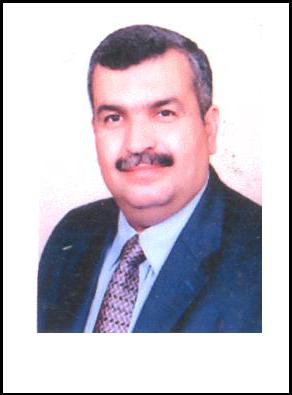 KhaledObjective:A highly motivated, hardworking and confident individual with proven Leadership skills, keen to apply my attributes and skills towards a challenging position in your reputable organization on any entry level position where I am able to prove and improve my abilities, apply knowledge,Contribute to team work to maximize potential growth for the firm and advancing my career.My professional experience reflects the diversity of my skills and not limited to my academic background.Personal Information:Working Background(Sr.QS, Contracts Administrator & Sub-Contract Management 30 years worked in various Civil & Mechanical Projects in various works)ComputerProfessionally using (MS office Word- MS Excel)Communication SkillsChartered Quantity Surveyor.Substantial site experience.Sound Knowledge of contractual issues and project administrative procedures.Strong negotiating and influencing skills.Excellent Communications skills with clients.High order of presentation skills.Seminars and TrainingContractual Obligation & rights.Problem Solving and Take Decision.Communication.Leadership Process.OSHA – ConstructionGeneral Safety Health Provisions, Competent Person.Occupational Health & Environmental Controls.Personal Protective & Life Saving Equipment.GROUP EXPERIENCEUnited Arab EmiratesFROM JUNE 2014 TILL NOWPROJECT	: Engineering Procurement Support OfficeMaterials Dept. (Civil - Estimation) - EPSOTitle	:	Sr.QUANTITY SURVEYORFROM JUNE 2013 JUNE 2014.A) Study tender documentation e.g. contract conditions, technical specification, Bill of Quantities to ascertain requirements in order to provide necessary technical support and input relating to measurements and / or contractual issues to ensure complete and satisfactory tender submission.B) Assist material engineer to obtain quotations for the materials required to execute the works by preparing bid packages of drawings, technical specification etc. to ensure accurate specification of CCC requirements.C) Co-ordinate take off quantities for all works carried out under the contract, either by measurements or from drawings, applying contract rates in order to prepare detailed and accurate claims for payment and preparation of final account.D) Prepare detailed claims for payment in accordance with the conditions of contract ensuring all claims are fully documented with supporting details.E) Monitor the implementation of the variation procedures in line with the contract requirements ensuring that all variation are accurately estimated, authorized and processed with any relevant supporting documentation retained.Maintains constant contact with the project team to ensure the flow of information and identification of work outside the original scope of the contract.Advises client where variations are identified and enters into negotiations for inclusion in scope of works to ensure protection of CCC position.Advise relevant Project Management of any special requirements relating to Contract specified documentation which needs to be created, stored, issued etc. such as monthly payment certificates and variation orders to ensure full compliance.Co-ordinate re-measurements of Subcontract works, including agreeing variation orders, payment certificates etc. validating claims to be passed to the consultant.Provide comprehensive guidance and advice to Project Management on all contractual issues.Recommend for approval, and implement, training and development programmed to meet identified needs with the department and ensure that capable personnel with the relevant skills staff activities.Monitors the activities of quantity surveyors providing technical guidance and support as necessary.FROM DECEMBER 2010 TILL JUNE 2013.PROJECT	: BAB THAMAMA “G” & HABSHAN 2 DEVELOPMENT PROJECTSCOPE OF WORK:	Construction of Steel onshore pipelines for production flow lines, transfer lines, main oil line (MOL), Gas Injection Distribution network, produced water disposal system and water injection system in support of Bab full field development (FFD) to enable an increase in oil production of 80- and 40- MBOPD (sustainable rate ) m respectively , the Temper bin Silo& the New Kilo Packer Section.Duties	:	Same the AboveSTATE OF KUWAITFROM JUNE 2008 TILL TO OCTOBER 2010.FROM MARCH 2007 TILL TO MAY 2008PROJECT  :	Equate 2 Ethylene Plant – OL2K.Duties	: A) Obtains quotations for specialist subcontracts and for the materials required for the direct works, by preparing bid packages of drawings, technical specifications, etc. to ensure accurate specification of CCC requirements.B) Establishes procedures for implementation of, control over, monitoring and payments to specialist subcontractors.Manages all casts relating to building projects, from the initial calculations to the final figures.Preparing estimates, feasibility studies and budgets for building projects.Responsible for measurement all work carried out under the contract and preparation of detailed and accurate applications for monthly payments.Establishes the implementation of the variation procedures in line with the contract requirements ensuring that all variations are accurately estimated, authorized and processed with relevant supporting documentation.Maintains constant contact with the project team to ensure the flow of information and identification of work outside the original scope of the contract.Implements a final account procedure and ensure that it is effectively pursued as the project progresses.Advises project manager on all contractual matters promptly produces correct correspondence and advises appropriate courses of action to ensure CCC’s contractual position is protected and profitability on contract is optimized.Ensures re-measurement of subcontract works, including agreeing variation orders, payment certificates, etc.Recommend for approval, and implement, training and development programmed to meet identified needs with the department and ensure that capable personnel with the relevant skills staff activities.Monitors the activities of junior quantity surveyors providing technical guidance and support as necessary.FROM SEPTEMBER 2006 – FEBRUARY 2007PROJECT	:	Fahd-Al-Ahmed Project.SCOPE OF WORK: The project was to construct a three school, two mosques and a complete infra structure scope including storm drain network, power cables , fresh and brackish water network and asphalt roads to serve a 601 housing flats on aFROM FEBRUARY 2002 – AUGUST 2006PROJECT	: Installation of New Booster Station BS-131 and Interconnecting Lines with Gathering Centers.SCOPE OF WORK:   The project involves the construction of a new Booster Station, BS-131 and interconnecting lines with GatheringCenter, the scope of works include piping fabrication and erection A/G & U/G, Equipment installation including. Heavy lifts, concrete foundation, steel work, electro-instrumentation works, painting, insulation and pre-commissioning in addition to new installation inside existing gathering centers.CONSULTANTS	:	Parsons.CONTRACT VALUE:	KD 14.500millions.TITLE:Superintendent SURVEYING & Sr.QUANTITY SURVEYORDUTIES:Same as Above.From June 2000 – January 2002PROJECT	: Managish Water Injection Plant and Interconnecting Lines with Gathering Centers.SCOPE OF WORK :	The Project involves the construction of a new water injection plant and interconnecting lines with the gathering centers. The scope of work includes piping A/G&U/G, Equipment, Steel works and Insulation.CONSULTANTS	:	ParsonsCONTRACT VALUE:	KD 10.500 millions.TITLE	:	Superintendent SURVEYING & Sr.QUANTITY SURVEYORDUTIES	:	Same as Above.D) KINGDOM OF SAUDI ARABIAFROM FEBRUARY 1998 – JANUARY 2000PROJECT	:	Yanpet II Ethylene Expansion Project – Saudi Arabia.SCOPE OF WORK: :	The project involves the construction of an Ethylene Unit to produce 95,000 Kg/Hr of Polymer Grade Ethylene, the scope includes: Piping fabrication and erection A/G & U/G,CLIENTEquipment installation including heavy lifts, NDT, PWHT,Furnaces,	Concrete	Foundations,	Steel	work,	Electroinstrumentation	works,	Painting	insulation	and	Pre-Commissioning.: Saudi Yanbu Petrochemical Co. (YANPET)CONSULTANTS:ABB / LummusCONTRACT VALUE:US $ 114 millions.TITLEDUTIES:  Superintendent SURVEYING & Sr.QUANTITY SURVEYOR:	responsibilities included:Carries out survey work to establish referencepoints for proposed construction.Carries out survey work to establish referencepoints for proposed construction.Studies construction drawings to familiarize him-selfwith the scope of work.Contacting with the consultants resident engineerseeking re-alignment of reference points whenever obstruction are encountered.Using site reference and Co-Ordination provided byconsultant’s marks out permanent reference Points.Preparing sketches for the surveyors and site crewto guide them in the execution of work assigned to them.Re-measuring of Fire Proofing for Structures, Vesseland reviewing sub-contractors invoices.Having routine daily contracts with the section headand the engineers in other section of the project.Reporting weekly, monthly project progress toConstruction Manager.FROM MAY 1997 – JANUARY 1998PROJECT SCOPE OF:WORK:PTA & Aromatics Plan Project – YanbuTo perform Mechanical, Piping, Electrical, Instrumentation,Painting & Insulation works for the construction of the plantwith a capacity to produce 350,000 TPY of PTA Products and 724,000 TPY of Aromatics Products.The major quantities include: Piping 9.800 Tins, Steel Structures 2,000 Tons, Equipment 385 Nos. Painting150,000 M2, Insulation 50,000 M2 and related Electrical & Instrumentation works.FROM JANUARY 1995 - APRIL 1997FROM FEBRUARY 1994 – DECEMBER 1994FROM JUNE 1992 – JULY 1993FROM MARCH 1991 - MAY 1992PROJECT	: WASHOUT PROTECTION PIPELINES ABQIQ / YANBU & UA 4 PROJECT (Saudi Arabia)SCOPE OF WORK:Extension of Uthmaniyah to Abaci 4 pipelines. 65 kms of 36”& 24” dia Pipelines along with terminal traps and relatedcivil	and	E/I	works.	The	client	supplies	material  andinfrastructure support facilities. Construction of new 16nos. buildings, modifying 3 nos. buildings, external worksand 4 nos. guard posts over four sites along the East-Westpipeline in the west of Saudi Arabia.Title:SENIOR SURVEYORDUTIES:Directed grad surveying and stacking of R.O.W. preparedand obtained approval from Client for profile trench eitherin rock or soft area. Co-ordinate with the civil foreman identifying trench and R.O.W. rock also prepared and co-ordinate with bending foreman for all types of bends required for pipes prior to welding. Additionally, directed the preparation of As-built drawings for pipelines during lower in and co-ordinate with the draftsman in respect to the same.D) EGYPTFROM OCTOBER 1987 – DECEMBER 1989PROJECT	:	Project Military TOWNSHIP, HAMMAMA.SCOPE OF WORK :	Turnkey project with involved the complete design and construction of the infrastructure works of a military township for 40.000. Works include mainly road networks, sewage and water systems. Also the design, supply, installation testing and commissioning if all the Electro / Mechanical works including 49 Nos. 20KV/380V package substations, 44 km. Of cables, 350 kms. Of LV cables, 990 outdoor distribution pillars for power and lighting, equipment for 14 Nos. large kitchens 2 Nos. 5 ton/day each tunnel laundries, 10 boiler installations of 4.4 MW.Capacity each, 191 boiler installations of 117 KW. Capacity each, an automatic bakery with 8 Nos. water pumping stations an ice factory 10 tons /day capacity.CLIENT	:	Ministry of defense – lands project organizationCONTRACT VALUE:	US $ 58.0 MillionTITLEDUTIES::SURVEYING ENGINEERSame as AboveNON - CCC EXPERIENCEFrom October 1990 - July1991From January 1990 - August 1990FROM FEBRUARY 1984 - FEBRUARY 1985CONSOLIDATED CONTRACTORS INTERNATIONAL COMPANY S.A.L.,SEP, 2019NAME:KHALED KHALED POSITION:Sr.QS, & Sub-Contractors ManagementSr.QS, & Sub-Contractors ManagementNATIONALITY:EGYPTIANEGYPTIANDATE OF BIRTH:19611961MARITAL STATUS:MARRIEDMARRIEDLANGUAGES:ARABIC & ENGLISH:ARABIC & ENGLISH:ARABIC & ENGLISH:ARABIC & ENGLISHGRADUATION: Bachelor in Arts, Surveying Department, Alexandria University, 1983: Bachelor in Arts, Surveying Department, Alexandria University, 1983: Bachelor in Arts, Surveying Department, Alexandria University, 1983: Bachelor in Arts, Surveying Department, Alexandria University, 1983: Bachelor in Arts, Surveying Department, Alexandria University, 1983E- MAIL:KHALED-394545@2freemail.com PROJECT: (+) 100 MBD DAS FACILITIES UPGRADE PROJECT: (+) 100 MBD DAS FACILITIES UPGRADE PROJECTTitle:Sr.QUANTITY SURVEYOR & Contract Administrator& Sub-Contractors ManagementDuties:Contract Value:Contract Value:US $ 683 MillionsTitle:Sr.QUANTITY SURVEYOR & Contract AdministratorPROJECT:New Grain Floor Silo Complex Project (NGFC).SCOPE OF WORK:SCOPE OF WORK:Construction of the New Floor Silo, the Temper bin Silo&the New Kilo Packer Section.Consultants:WTM  (Engineering  GMBH)  &  INROS  LACKNERS  AG.Consulting Engineering & Architects.Consultant ConsortiumConsultant ConsortiumMona Al-Asfour Consulting Office (MAC) Architects,Engineers-Planners-Projects Managers.Contract Value:Contract Value:US $ 6.4 MillionsTitle:Superintendent SURVEYING & SR. QUANTITY SURVEYORDuties:Same the AboveSCOPE OF WORK:Earthworks, Concrete works, Building construction, Pipingfabrication  and  erection  A/G  &  U/G,  NDT,  PWHT,Equipment  and  Tanks  installation,  steel  structure,  Fireproofing,   Cathodic   protection,   Painting   and   Pre-commissioning for the construction of Ethylene Plant.CONSULTANTS:Equate.CONTRACT VALUE:CONTRACT VALUE:US$ 114 Millions.TITLE:Sr.QUANTITY SURVEYOR & CONTRACT ADMINISTRATOR78,0000 M2.TITLE:Superintendent SURVEYING & Sr.QUANTITY SURVEYORDUTIES:Same as Above.CLIENT:Arabian Industrial Fibers Co. (IBNRUSHD)CONSULTANTS:Saudi Arabian Bechtel Co.Saudi Arabian Bechtel Co.CONTRACT VALUE:CONTRACT VALUE:US $ 55 Millions.TITLE:Superintendent SURVEYINGSuperintendent SURVEYINGDUTIES:Same as Above.PROJECT:Jizan Bulk Plant Expansion – Saudi Arabia.SCOPE OF WORK:SCOPE OF WORK:A Construction works sub contract for the onshore workportion of Jizan bulk plant expansion project. The scope ofwork includes bulk filling of around 669.000 M3, demolitionof  all  existing  loading  bays,  utilities,  buildings  andsubstation, vapor replacement by stone columns method,design  and  construction  of  15  buildings,  12.000m3concrete works of different classes, asphalt paving, roadsand external works.CLIENT:Saudi ARAMCO / TPL SPA of Italy.CONTRACT VALUE:CONTRACT VALUE:US $ 37.3 Millions.TITLE:Superintendent SURVEYINGDUTIES:Same as Above.PROJECT:SAMAD 2- Ethyl Hexanol Plant (S2EH)SAMAD 2- Ethyl Hexanol Plant (S2EH)SCOPE OF WORK:The project involves the construction of 2-Ethyl plant atThe project involves the construction of 2-Ethyl plant atSAMAD  Fertilizer  plant  (Jubail)  which  consists  of  theSAMAD  Fertilizer  plant  (Jubail)  which  consists  of  thefollowing: Synthesis Gas Unit, Offsite Facilities and servicefollowing: Synthesis Gas Unit, Offsite Facilities and servicetwo  compressor  houses,  control  buildings,  substations,two  compressor  houses,  control  buildings,  substations,analyzer  house,  mosque  plus  all  electrical,  HAVC  andanalyzer  house,  mosque  plus  all  electrical,  HAVC  andinstrumentation works. The port facilities package involvesinstrumentation works. The port facilities package involvesthe complete engineering.the complete engineering.CLIENT:Saudi Davy/Al Jubail Fertilizer Co. (SAMAD)Saudi Davy/Al Jubail Fertilizer Co. (SAMAD)CONTRACT VALUE:CONTRACT VALUE:US $ 45.4 MillionUS $ 45.4 MillionTITLE:Superintendent SURVEYINGSuperintendent SURVEYINGDUTIES:Same as Above.PROJECT:HAWIYAH GOSPS 2,3 and 4 (Saudi Arabia)SCOPE OF WORK:SCOPE OF WORK:Construction of 330,00 B.P.D Grass Root GOSP inclusive ofwet crude handling and Gas Gathering facilities at GOSP-4. Expansion of existing GOSP’s 2 & 3 to handle the wetcrude handling and increase the capacity of each GOSP to330.000 B.P.D.CLIENT:SAUDI ARMCOCONTRACT VALUE:CONTRACT VALUE:US$ 150.7 MillionTITLE:Superintendent SURVEYINGDUTIES:Same as Above.PROJECT:Employed by (SAE – SADELMI) ITALY CO.In  (500  KV  overhead  transmission  line  Abu-Zaabal  –Tabbin  Sector)  the  consultant  was  overseas  BechtelIncorporated.P.M.C:Bechtel in corporateTitle:Surveying EngineerDUTIES:Same as Above.PROJECT:Employed by HARBERT JONES CO. Cairo “American Co.”Employed by HARBERT JONES CO. Cairo “American Co.”TITLE:SURVEYING ENGINEERSURVEYING ENGINEERDUTIES:Same as Above.Same as Above.FROM FEBRUARY1985 - FEBRUARY 1987FROM FEBRUARY1985 - FEBRUARY 1987FROM FEBRUARY1985 - FEBRUARY 1987FROM FEBRUARY1985 - FEBRUARY 1987PROJECT:Employed by KAJIMA CORPORATION (JAPANESE CO.)Employed by KAJIMA CORPORATION (JAPANESE CO.)TITLE:SURVEYING ENGINEERSURVEYING ENGINEERDUTIES:Same as Above.Same as Above.PROJECT:Employed by PETROJECT (THE PETROLUEM PROJECT ANDEmployed by PETROJECT (THE PETROLUEM PROJECT ANDTECHNICAL CONSULLATION CO.)TECHNICAL CONSULLATION CO.)TITLE:SURVEYING ENGINEERSURVEYING ENGINEERDUTIES:Same as Above.Same as Above.FROM NOVEMBER 1983 - JANUARY 1984FROM NOVEMBER 1983 - JANUARY 1984FROM NOVEMBER 1983 - JANUARY 1984FROM NOVEMBER 1983 - JANUARY 1984TITLE:SURVEYING ENGINEERSURVEYING ENGINEERDUTIES:Same as Above.Same as Above.